Irregular Comparatives and Superlatives Adjectives Prefixes and suffixes in EnglishLet’s do some activities!Hey Brother (Avicii)Hey, brother
There’s an endless road to rediscover
Hey, sister
Know the water's sweet but blood is thicker
Oh, if the sky comes falling down, for you
There’s nothing in this world I wouldn’t doDisponível em: https://www.letras.mus.br/avicii/hey-brother/traducao.html. Acesso em 09 de set de 2020.1. Explique o processo de formação das palavras ENDLESS e REDISCOVER e, em seguida, identifique o significado do prefixo e sufixo presentes nessas palavras.2. Retire do texto um verso que possui uma comparação.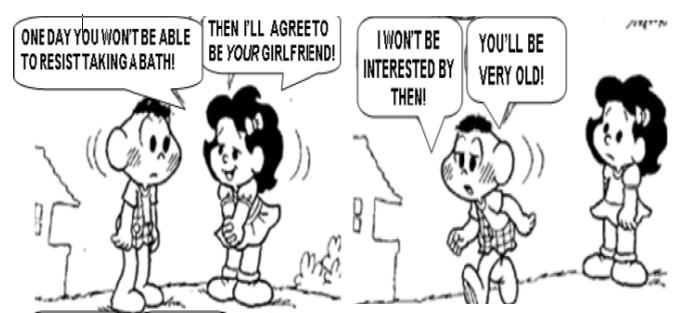 Disponível em: https://tinyurl.com/y395gqnm . Acesso em 10 de set de 2020.3. Base on the comic strip, choose the right answer to the following question. (Baseado na tirinha, escolha a resposta correta para a pergunta a seguir.)
Why won’t cascão be interested in being the girl’s boyfriend?a) (    ) Because Cascão will be very old when the girl will take a bath.b) (    ) Because the girl will love him when she will take a bath.c) (    ) Because Cascão will be engaged to another person when she will be old.d) (    ) Because the girl will be very old when he will take a bath.4. Mark an X TRUE or FALSE according to the text. (Marque um X TRUE ou FALSE de acordo com o texto.)5. Complete the sentences with the Comparative of the adjectives. (Complete  as orações com o Comparativo dos adjetivos.)a) My sister sings better than I do, but I play guitar _____________(good) than she does.b) Bárbara is _____________(strong) than I am.c) This is boring. Let's do something _____________(interesting).d) Júlia is ______________ (old) than her sister.6. Complete the sentences with the Superlative of the adjectives. (Complete  as orações com o Superlativo dos adjetivos.)a) There are 15 houses on our street. Our house is the ________ (big) one.b) This is ________ (good) song I have ever heard!c) Out of all the students in our class, I am ________(short).d) This is ________ (expensive) book in the whole store.Now, I live in Goiânia, the biggest city in Goiás, but I have lived in different cities in Goiás. I think my favorite cities are Aruanã and Jataí. As you know the weather is colder in Jataí. I lived in Jataí in 2018 and I always went to the movies and parks. Jataí is bigger than Aruanã.  In Aruanã, it is hotter and we can fish at Araguaia River. And, in my opinion, Araguaia River is the most beautiful river in Goiás. We can eat delicious dishes there. I think I will visit my friends in Aruanã again.7. Answer these questions in English. (Responda as peguntas em Língua Inglesa.)a) Which city is hotter, Jataí or Aruanã?b) In the author’s opinion, which is the most beautiful river in Goiás?c) What can we eat in Aruanã?d) What is the biggest city in Goiás?8. Match the columns. (Associe as colunas.)9. Make questions to the following answers. (Elabore perguntas para as Respostas a seguir.)a) _____________________________________________________________?Yes, the weather in Aruanã is hotter than in Jataí.b) _____________________________________________________________?In my opinion, Araguaia River is the most beautiful river in Goiás.10. Based on the text, write a small text comparing 3 cities that you have visited. (Baseado no texto, escreva um pequeno texto comparando 3 cidades que você já visitou.)Respostas comentadas1. Neste exercício, professor(a), você pode fazer uma revisão sobre os processos de formação de palavras PREFIXAÇÃO e SUFIXAÇÃO, que consistem no acréscimo de prefixo e/ou sufixo em uma palavra. Peça aos alunos para lerem o quadro de prefixos e sufixos. Nesse momento, é importante observar se eles compreenderam todo o quadro. Depois de ler e compreender o quadro, peça a eles que usem as estratégias de leitura para lerem o fragmento da música e você pode sugerir para que assistam ao vídeo oficial (https://www.youtube.com/watch?v=YxIiPLVR6NA), ler a letra completa (https://www.letras.mus.br/avicii/hey-brother/) e pesquisar sobre o contexto em que a música foi escrita.Para responder ao comando, é necessário que eles simplesmente identifiquem o sufixo LESS em ENDLESS e o prefixo RE em REDISCOVER.LESS significa vazio, assim, ENDLESS significa sem fim, infinito.RE significa novamente, assim REDISCOVER significa descobrir novamente, redescobrir.2. O verso que apresenta uma comparação é “Know the water's sweet but blood is thicker”O autor compara a água com o sangue ao dizer que o sangue é mais grosso (thicker). No entanto, ao analisarmos a música toda, observamos que a água representa a relação entre amigos e o sangue a relação familiar, unida por sangue, que é mais forte.3. Para resolver esse exercício os alunos farão uso das estratégias de leitura (palavras cognatas, leitura das imagens), do conhecimento de mundo sobre as histórias do Cascão (questione se todos o conhecem) e do uso do Simple Future (WILL).Na comic strip, Cascão fala que não estará interessado em ser namorado da garota porque ela estará muito velha quando ele tomar banho, alternativa D, “Because the girl will be very old when he will take a bath.”4. 5. a) My sister sings better than I do, but I play guitar BETTER (good) than she does.b) Bárbara is STRONGER (strong) than I am.c) This is boring. Let's do something MORE INTERESTING (interesting).d) Júlia is OLDER (old) than her sister.6. a) There are 15 houses on our street. Our house is the BIGGEST (big) one.b) This is THE BEST (good) song I have ever heard!c) Out of all the students in our class, I am THE SHORTEST (short).d) This is THE MOST EXPENSIVE (expensive) book in the whole store.7. Neste exercício, professor(a), você pode fazer uma revisão sobre os Interrogative Pronouns que formarão as Information Questions e sobre as Yes/No Questions. É importante estimular os alunos a fazerem uso das estratégias de leitura (Skimming, scanning, palavras cognatas, inferência de significados, leitura de linguagem não verbal, entre outras). Possíveis respostas:a) Jataí is hotter than Aruanã.b) In the author’s opinion, Araguaia is the most beautiful river in Goiás.c) We can eat delicious dishes in Aruanã.d) Goiânia is the biggest city in Goiás8. 9. a) Is the weather in Aruanã hotter than in Jataí?b) In your opinion, what is the most beautiful river in Goiás?10.  Nesse exercício, os alunos podem escolher três cidades para escreverem um pequeno texto baseado no texto do exercício anterior. Professor, é importante que eles produzam frases usando o Comparative and Superlative Adjectives. Depois, eles podem socializar nos grupos de Whatsapp ou em redes sociais. 8º ANO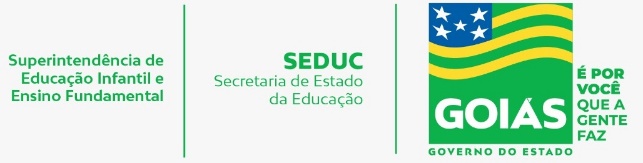 LÍNGUA INGLESAATIVIDADE 14ATIVIDADE 14Tema: Comparative and Superlative in Adjectives  Tema: Comparative and Superlative in Adjectives  Habilidade: (EF08LI13-A) Reconhecer sufixos e prefixos comuns utilizados na formação de palavras em língua inglesa, para inferir significados. (EF08LI15-A)	Utilizar	as formas comparativas	e superlativas de adjetivos, comparando qualidades e quantidades   para   usar   em  interações   discursivas em relação aos sonhos e projetos futuros para a comunidade. (GO-EF08LI18-A) Construir repertório cultural por meio do contato com manifestações artístico-culturais vinculadas à língua inglesa, como música, dança, relacionadas aos sonhos e projetos futuros para a comunidade, para vivenciar e valorizar a diversidade entre culturas.Habilidade: (EF08LI13-A) Reconhecer sufixos e prefixos comuns utilizados na formação de palavras em língua inglesa, para inferir significados. (EF08LI15-A)	Utilizar	as formas comparativas	e superlativas de adjetivos, comparando qualidades e quantidades   para   usar   em  interações   discursivas em relação aos sonhos e projetos futuros para a comunidade. (GO-EF08LI18-A) Construir repertório cultural por meio do contato com manifestações artístico-culturais vinculadas à língua inglesa, como música, dança, relacionadas aos sonhos e projetos futuros para a comunidade, para vivenciar e valorizar a diversidade entre culturas.NOME:NOME:UNIDADE ESCOLAR:UNIDADE ESCOLAR: Adjective   Comparative   Superlative ExampleGOODbetterthe bestI feel BETTER today.Daniel is THE BEST student in class.BADworsethe worstGol is WORSE THAN HRV.She is THE WORST liar I have ever known.FARfarther / furtherthe farthest / the furthestI can swim FARTHER THAN you.My car is THE FARTHEST one.PREFIX MEANINGEXAMPLE SUFFIX  MEANING EXAMPLEUNnot, reversal ofuncover-EDin the past; quality, state;WalkedI am bored.REagain; backreview-INGdoing something; quality, stateWalkingThe film is boring.PREbeforepreschool-ER / - ORone who; action; comparesTeacherDishonorbiggerMISwrongmistaken-ABLE / - IBLEable to bereversibleOVERtoo muchoversleep-FULfull atcarefulDISNot; opposite ofdishonest-LESSwithoutcarelessTRUEFALSECascão will mary the girl.Na oração “Then I’ll agree to be your girlfriend!”, o verbo se encontra no Simple Future.A forma afirmativa da frase “I won’t be interested by then!” é “Will I be interested by?”a) Goiânia(    ) Jataí than it is Aruanã.b) The weather is colder in (    ) fish at Araguaia River. c) Aruanã(    ) is the biggest city in Goiás.d) People can(    ) is smaller than Jataí.TRUEFALSEa) Cascão will mary the girl.Xb) Na oração “Then I’ll agree to be your girlfriend!”, o verbo se encontra no Simple Future.Xc) A forma afirmativa da frase “I won’t be interested by then!” é “Will I be interested by?”Xa) Goiânia(b) Jataí than it is Aruanã.b) The weather is colder in (d) fish at Araguaia River. c) Aruanã(a) is the biggest city in Goiás.d) People can(c) is smaller than Jataí.